Раздел «Дорожная безопасность»В  МОУ « Темповская СОШ Ртищевского района Саратовской области» с 1.09.2017г. по 29.09.2017г. проходит месячник, направленный на обеспечение безопасности дорожного движения. План мероприятий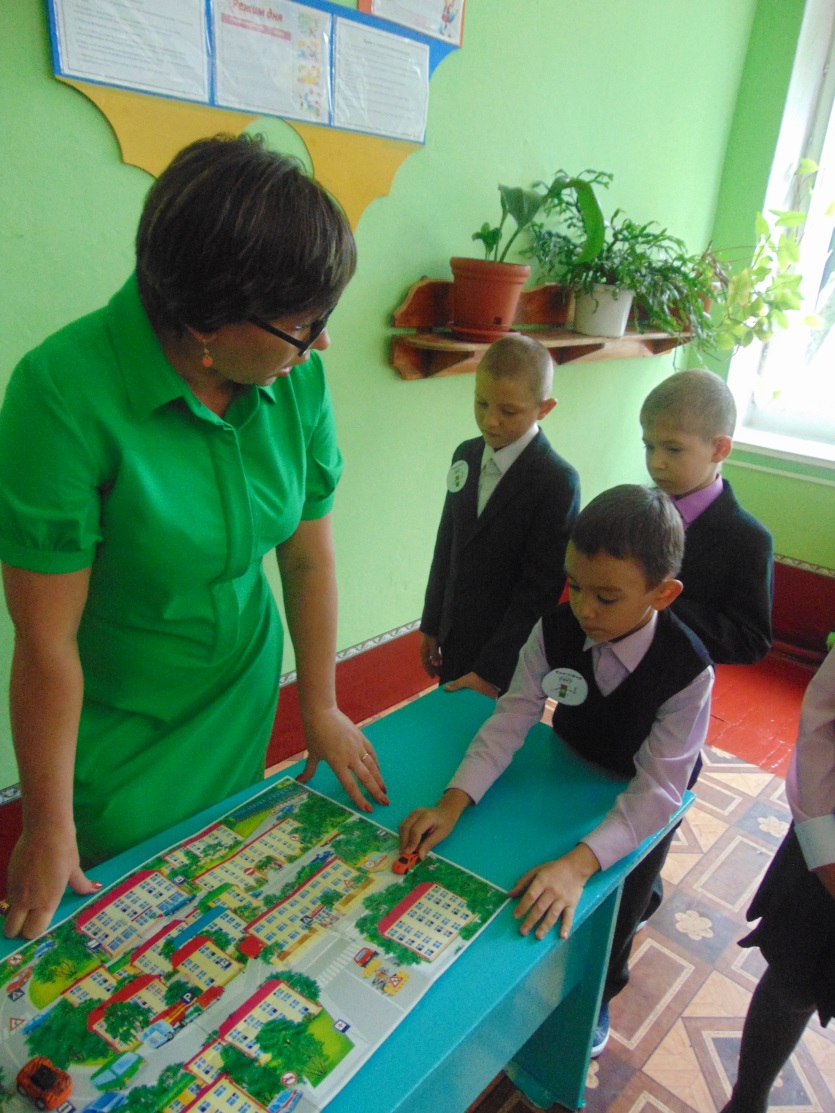 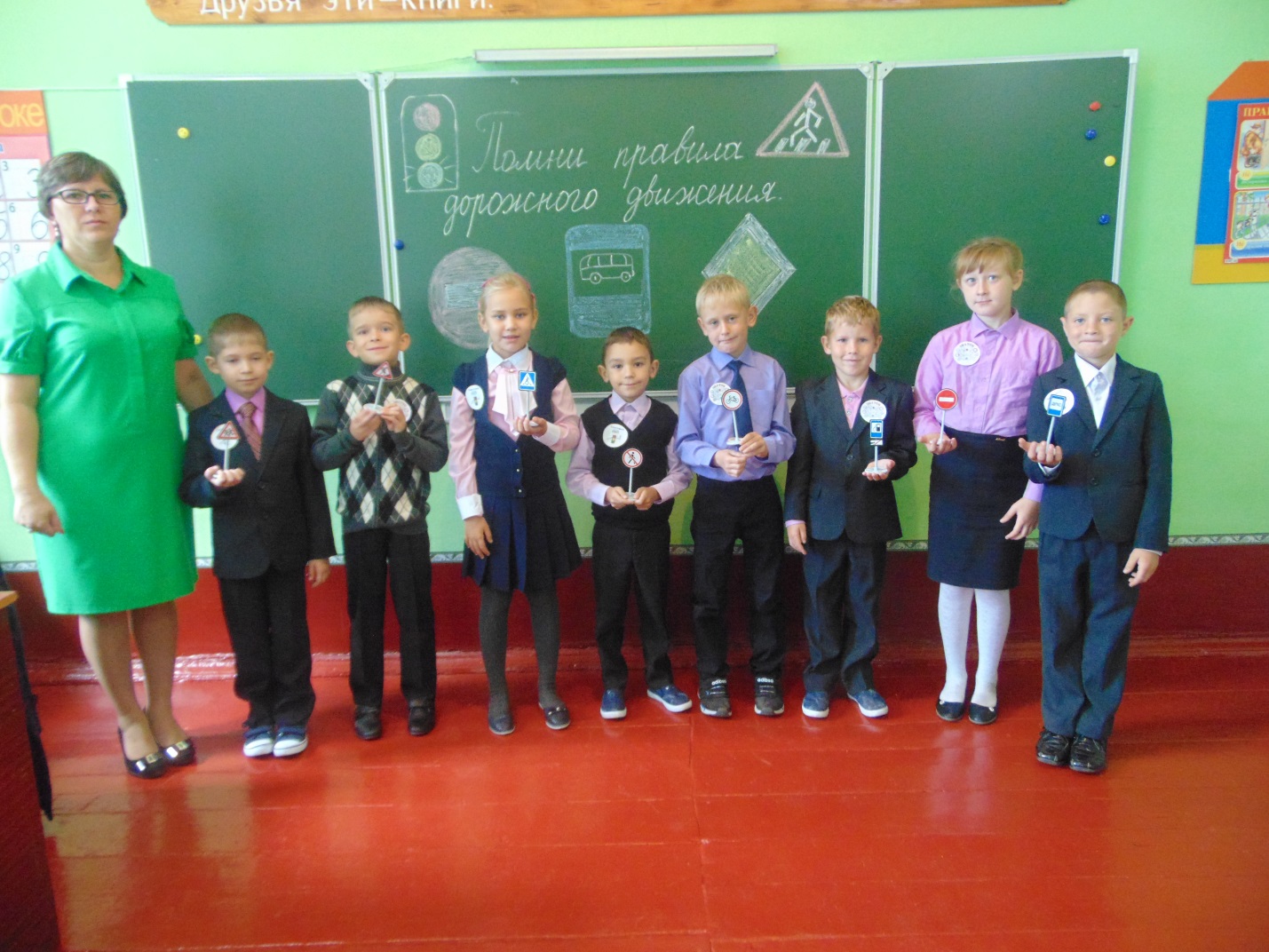 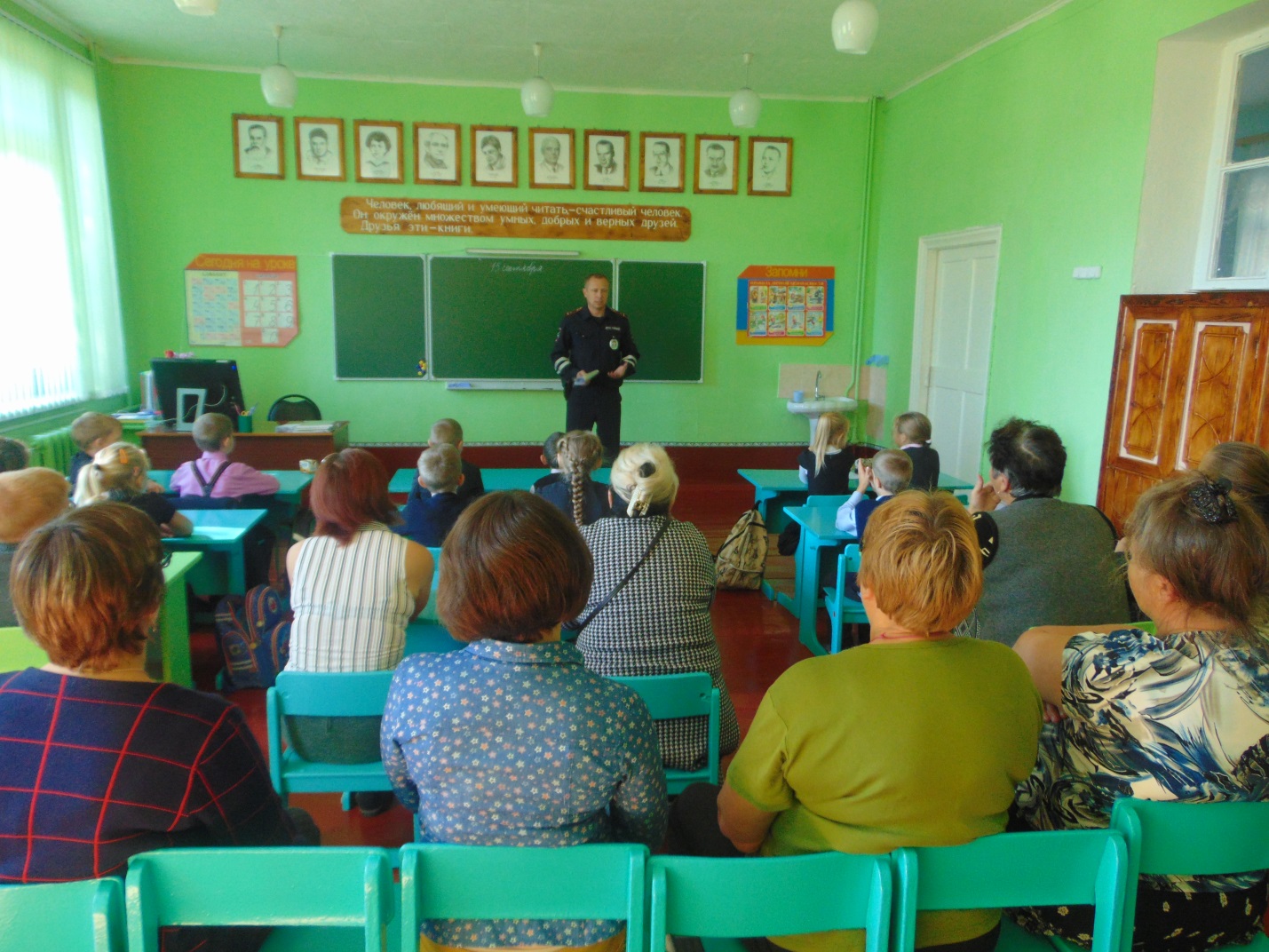 №Название мероприятийКлассОтветственный1Дорожная грамота. Это должны знать все.1 Классный руководитель 1классаУльянова Н.В.2Практическое занятие. Безопасный путь в школу, домой.1-4Классные руководители1-4классов 3Родительское собрание с приглашением сотрудника Госавтоинспекции, в рамках которых рассмотреть вопрос «Профилактика детского дорожно- транспортного травматизма, в том числе необходимости применения ремней безопасности и детских удерживающих устройств при перевозке детей в салоне автомобиля»1-4 Заместитель директора по ВР Машкова Е.А.4Просмотр мультфильмов «Азбука безопасности»1-4Классные руководители1-4классов5Викторина «Проверка знаний дорожного движения»5Классный руководитель Супоросова Е.С.6Интерактивная беседа «Причины дорожно-транспортных происшествий»6Классный руководитель Тагиева Н.В.7Классный час «Соблюдение ПДД – залог твоей безопасности»7Классный руководитель Жиганова О.Н.8Классный час «Водители и пешеходы будьте взаимно вежливы».8Классный руководитель Алакина О.А.9Правовой час «Обязанности водителей, пешеходов и пассажиров»9Классный руководитель Старостина Т.В.10Дорожная аварийность и травматизм.Оказание доврачебной помощи пострадавшим в ДТП.10-11Преподаватель ОБЖ Кравцов В.В.